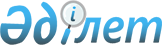 О внесении изменений в постановление Правительства Республики Казахстан от 2 марта 2000 года N 339Постановление Правительства Республики Казахстан от 27 июля 2000 года N 1152

      Правительство Республики Казахстан постановляет: 

      1. Внести в постановление Правительства Республики Казахстан от 2 марта 2000 года N 339 P000339_ "О Программе по усилению государственного регулирования оборота нефтепродуктов на территории Республики Казахстан" (САПП Республики Казахстан, 2000 г., N 13-14, ст. 129) следующие изменения: 

      в Перечне мероприятий по реализации Программы по усилению государственного регулирования оборота нефтепродуктов на территории Республики Казахстан, утвержденном указанным постановлением: 

      в строках, порядковые номера 1.1, 1.2, 1.3, 2.2, 2.3, 2.6, 2.8, 2.9, 2.10, графу 4 изложить в следующей редакции:     "III квартал 2000 г."     2. Настоящее постановление вступает в силу со дня подписания.     Премьер-Министр Республики Казахстан        (Специалисты: Мартина Н.А.,                   Петрова Г.В.)
					© 2012. РГП на ПХВ «Институт законодательства и правовой информации Республики Казахстан» Министерства юстиции Республики Казахстан
				